8(812)648-00-50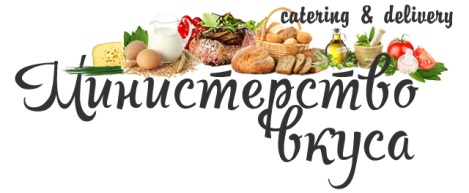 ДЕТСКОЕ  МЕНЮ  ХОЛОДНЫЕ ЗАКУСКИКрабовый салатик в спелом томатике…1/60.................................102руб.Мясной салатик в пшеничной булочке …1/60………………..…110 руб.    Гамбургер с мясной котлеткой, свежим огурчиком и зеленым салатиком…1/100………………………………………..……130 руб.Бутерброды смайлики (с ветчиной и сыром)...1/60…………………………………………………….120руб.Грибочки из перепелиного яйца с помидоркой «черри»…1/35…….120руб.Ветчинные рулетики…1/50………………………..…………. 100руб.Творожные шарики со свежими ягодами…1/60………………...130руб.Тарталетка с куриным паштетом и «божьей коровкой» из помидорки…1/60……………………………………………….110руб.Мини пицца с ветчиной, помидорками «Черри» и сыром..1/80…110руб.Сендвич с курой…1/80…………………………………………100рубГОРЯЧАЯ ЗАКУСКАМини-шашлычок из курочки…1/120………………………..…310 руб.Мясные фрикадельки с помидорками «Черри»                                на шпажках  …1/150…………………………………….…...300 руб.Куриные наггетсы с хрустящей корочкой…1/150……….….…225руб.Детские сосиски-малышки …1/120……………………….…..180 руб.Кукурузка на шпажке…1/120……………………………….210 руб.ГАРНИРЫКартофельное пюре …1/100………………………60 руб.Картофель «Фри» …1/100…………………………60 руб.Картофельные шарики…1/100………...……105 руб.Цветной рис…1/100…………………………………50 руб.Спагетти 1/100…………………………………………..70 руб.Цветные фигурные макароны…………………70 руб.СОУСАТоматный …1/30……………………………….…….…...25 руб.Сырный…1/30……...…………………………………...…25 руб.Майонезный с зеленью…1/30……………………25 руб.ДЕСЕРТЫБлинчики со сгущенным молоком…100/30.................90 руб.Мини-пирожок с вишней…1/50………………………………40 руб.Мини-пирожок с яблоком…1/50……………………….….…35 руб.Мини-пирожные (наполеон)…1/50………………………..…100 руб.Фруктовая шпажка…1/100…………………………..…..…180руб.Сырники с ягодным вареньем…1/130………………………...100руб.НАПИТКИСок…1/200……………………………………………….…80руб.Лимонад (кока-кола, фанта, спрайт)…1/500……………….  100руб. Лимонад (Буратино, дюшес, тархун)…1/500………………. 80руб.Ягодный морс…1/200……………………………………….80руб.Вместе с банкетами обычно заказывают:Шоколадный фонтан:  10000 руб.Украшение воздушными шариками: 2000 руб.Украшение цветами: 3000 руб.Фруктовая горка:  1500 руб.Candy Bar:  5000 руб.